CORSO DI TECNICO DEI SERVIZI PER L’ENOGASTRONOMIA E L’OSPITALITA’ ALBERGHIERA 5^ ANNO   A.F. 2023/2024 ATTO UNILATERALE DI ACCETTAZIONEIl/La sottoscritto/a	nato/a a	Prov. (	)  il	e residente in Vian.	Cap                                               Località     Prov. ()	Cell./a   Codice Fiscale In possesso del Diploma di Qualifica di:chiede di iscrivere il/la proprio figlio/a presso APF VALTELLINA – Azienda di Promozione e Formazione della Valtellina- sede di SONDALO per l’Anno Formativo 2023/2024 al V° Anno del Corso di:ALUNNO CON DISABILITÀ   (L. 104/92)          SI              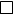                                                                              NO                    Altre disabilità:      BES         DSA      (allegare documentazione)In regime di:           CONVITTUALITÀ                              SEMICONVITTUALITÀPRESA VISIONEdel vigente Regolamento disciplinare approvato dal CdA di questa azienda con propria deliberazione n. 3 del 3/02/2012;delle tariffe applicate da APF Valtellina per il servizio di convittualità  (sorveglianza inclusa) e  per il servizio mensa oltre alle modalità di pagamento dei suddetti importi;ciò premesso, il/la sottoscritto/a dichiara diACCETTARE ESPRESSAMENTEtutte le condizioni, le caratteristiche e le modalità del servizio offerto ed erogato, impegnandosi fin d’ora a far rispettare al/al proprio/a figlio/a le norme comportamentali di cui al Regolamento disciplinare sopra menzionato e le prescrizioni disciplinari impartite da APF Valtellina;le tariffe applicate, che devono essere corrisposte tutti i mesi da settembre a maggio senza alcuna riduzione:alunni convittori € 400,00 mensili per tutti i mesi a partire da settembre a maggio (comprensivo di didattica, vitto, alloggio e sorveglianza) per un importo complessivo di € 3.600,00;alunni semiconvittori € 200,00 mensili da settembre a maggio (comprensivo di didattica e pranzo) per un importo complessivo di € 1.800,00;e di impegnarsi ad effettuare il pagamento del servizio prescelto con bonifico bancario entro il 15 del mese successivo,  sul seguente IBAN: IT 76W 06230 11010 000016113228 indicando nella causale NOME e COGNOME dell’allievo/a, CLASSE  5° - Pagamento Retta convitto/semiconvitto - mese di riferimento. di essere a conoscenza del diritto riconosciuto dallo Stato della libera scelta della religione cattolica (Art. 9.2 del Concordato 18.02.1984, ratificato con la Legge 25.031985, n.° 121) e chiede per il proprio/a figlio/a:di	AVVALERSI dell’insegnamento della religione cattolicadi	NON AVVALERSI dell’insegnamento della religione cattolicaPRESO ATTO ED ACCETTATO TUTTO QUANTO SOPRA RIPORTATO DICHIARO ALTRESI’ DI:AUTORIZZAREIl/la proprio/a figlio/a ad usufruire del trasporto con gli automezzi dell’Azienda di Promozione e Formazione Valtellina in occasione di visite formative organizzate dall’ Azienda stessa. Esonera altresì APF Valtellina da ogni responsabilità civile e penale per qualsiasi fatto potesse accadere al minore.MANLEVAREAPF Valtellina - Azienda di Promozione e Formazione Valtellina nelle persone del Direttore e/o suoi delegati da ogni responsabilità civile e penale per qualsiasi fatto illecito attribuibile al minore verso terzi, nonché per eventuali incidenti o infortuni che potessero accadere al/la minore durante la libera uscita o nel viaggio dalla o verso la propria residenza.Luogo, lì	Firma del Genitore (leggibile)(nome e cognome)ALLEGATI OBBLIGATORI DA PRESENTARE:Copia carta identità e codice fiscale del genitoreCopia carta identità e codice fiscale dell’allievo/aCopia degli attestati conseguiti nel 3^ e 4^ anno          INFORMATIVA E RICHIESTA DI CONSENSO AI SENSI DEL D.LGS 196/03 / Reg.UE 2016/679 “CODICE IN MATERIA DI PROTEZIONE DEI DATI PERSONALI”PER IL TRATTAMENTO DI FOTOGRAFIE E FILMATI REALIZZATI IN OCCASIONE DI ATTIVITA’ CORRELATE ALLA DIDATTICALa informiamo che, ai sensi del D.lgs. 196/2003 e del Reg.UE 2016/679, i dati da Lei forniti e acquisiti dalla scuola per lo svolgimento delle attività correlate alla didattica saranno oggetto di trattamento, sia in forma elettronica sia cartacea nel pieno rispetto del più sopra citato codice della privacy. Tutti i dati (compresi fotografie e filmati), verranno trattati nel rispetto delle normative vigenti e comunque mediante strumenti idonei a garantire la loro sicurezza e la riservatezza.I dati verranno conservati presso APF Valtellina e verranno utilizzati esclusivamente per le finalità previste e quindi, nel dettaglio:Diffusione delle informazioni, filmati e fotografie dei gruppi raccolte durante le attività correlate alla didattica.Lei potrà in ogni momento esercitare i diritti di cui all’articolo 7 (vedi sotto) e seguenti del D.lgs. 196/2003 e delle disposizioni del Regolamento UE 2016/679, e quindi conoscere nel dettaglio i dati trattati, ottenerne la cancellazione, la rettificazione, l’aggiornamento e l’integrazione, nonché opporsi al loro utilizzo per alcune delle finalità indicate, ad esclusione di quelle necessarie per gli adempimenti di legge e per quelli necessari all’erogazione dei servizi (attività) della scuola.Titolare dei sopraindicati trattamenti APF VALTELLINA – Azienda di Promozione e Formazione Valtellina, nella persona del Direttore e Legale rappresentante Dott. Evaristo Pini ai sensi della normativa suddetta. L’elenco dei responsabili del trattamento dei dati è disponibile presso la stessa sede.Consenso al trattamentoIl sottoscritto dichiara di aver ricevuto l’informativa di cui all’articolo 13 del D.lgs. 196/2003 ed art.13 del Regolamento UE 2016/679 e in particolare:Autorizza a trattare dati, filmati e foto della classe raccolte nel rispetto delle norme vigenti e per gli scopi sopra descritti.e quindiacconsente	non acconsentealla trattazione mediante comunicazione a privati e/o enti pubblici e/o diffusione dei propri dati personali / dei dati personali relativi al proprio figlio (se allievo minorenne) diversi da quelli sensibili e giudiziari, (che a titolo esemplificativo e non esaustivo possono essere nome, cognome, luogo e data di nascita, indirizzo, immagini fotografiche o di filmati che rappresentano suo figlio, gli elaborati e lavori prodotti dallo stesso nell’attività di formazione, gli esiti scolastici intermedi e finali) per attività pertinenti alle finalità istituzionali e/o connessa ad attività strumentali alle stesse. La comunicazione e/o diffusione dei dati potrà avvenire:ad agenzie di viaggi per la progettazione e realizzazione di scambi, visite guidate, viaggi di istruzione o connessi ad attività sportive e sopralluoghi;a enti ed a liberi professionisti per la realizzazione di progetti didattici (ed. alla salute, scuola aperta etc.…);a enti e ditte privati per la partecipazione a gare sportive studentesche;a imprese, a ditte ed a studi professionali per la realizzazione di tirocini di formazione ed orientamento in impresa (stage) di cui al D. Ministero del Lavoro n. 142 del 25.03.1998;a compagnie di assicurazione con cui l’Istituto abbia stipulato eventuali polizze e/o relativa gestione delle pratiche di infortunio;per l’allestimento, gestione e sviluppo del sito web della scuola;Secondo le norme del D.L.vo 196/2003 e del Reg.UE 2016/679 i dati indicati verranno trattati esclusivamente per le suddette attività e tale trattamento sarà improntato ai principi di necessità, liceità, correttezza, finalità, proporzionalità, qualità dei dati (esatti, aggiornati, pertinenti completi e non eccedenti) e alla tutela della sua riservatezza e dei suoi diritti così come indicato nell’informativa che Le abbiamo fornito ai seni dell’art. 1 del D. C.vo succitato e per i quali può esercitare i diritti previsti dall’art. 7 e che riportiamo integralmente per sua comodità. L’eventuale rifiuto a prestare il consenso potrebbe comportare l’impossibilità di usufruire dell’attività programmata. Acquisite le informazioni fornite dal titolare del trattamento ai sensi dell’art. 13 del D.L. vo 196/03 e del Reg.UE 2016/679, presta il suo consenso al trattamento dei dati personali per le attività la cui casella è stata barrata.Luogo, lìFirma del Genitore (leggibile)  	(nome e cognome)Art. 7 D.lgs. 196/03 e Reg. UE 2016/679: DIRITTI DELL’INTERESSATOL’interessato ha diritto di ottenere la conferma dell’esistenza o meno di dati personali che lo riguardano, anche se non registrati, e la loro comunicazione in forma intelligibile.L’interessato ha diritto di ottenere l’indicazione:dell’origine dei dati personali;delle finalità e modalità del trattamento;della logica applicata in caso di trattamento effettuato con l’ausilio di strumenti elettronici;degli estremi identificativi del titolare, dei responsabili e del rappresentante designato ai sensi art.5, co.2;dei soggetti o delle categorie di soggetti ai quali i dati personali possono essere comunicati o che possono venirne a conoscenza in qualità di rappresentante designato nel territorio dello Stato, di responsabili o incaricati.L’interessato ha diritto di ottenere:l’aggiornamento, la rettificazione ovvero, quando vi ha interesse, l’integrazione dei dati;la cancellazione, la trasformazione in forma anonima o il blocco dei dati trattati in violazione di legge, compresi quelli di cui non è necessaria la conservazione in relazione agli scopi per i quali i dati sono stati raccolti o successivamente trattati;l’attestazione che le operazioni di cui alla lettera a) e b) sono portate a conoscenza, anche per quanto riguarda il loro contenuto, di coloro ai quali i dati sono stati comunicati o diffusi, eccettuato il caso in cui tale adempimento si rivela impossibile o comporta un impiego di mezzi manifestatamene sproporzionato rispetto al diritto tutelato.L’interessato ha diritto di opporsi, in tutto o in parte:per motivi legittimi al trattamento dei dati personali che lo riguardano, ancorché pertinenti allo scopo della raccolta;al trattamento di dati personali che lo riguardano a fini di invio di materiale pubblicitario o di vendita diretta o per il compimento di ricerche di mercato o di comunicazione commerciale.AUTORIZZAZIONE TRASPORTO CON AUTOMEZZI DI APF VALTELLINA - AZIENDA DI PROMOZIONE E FORMAZIONE VALTELLINAIl/La sottoscritto/a Genitore dell’allievo/aAUTORIZZAIl/la proprio/a figlio/a ad usufruire del trasporto con gli automezzi di APF Valtellina - Azienda di Promozione e Formazione Valtellina in occasione di visite formative organizzate dall’Azienda medesima. Esonera altresì l’Azienda da ogni responsabilità civile e penale per qualsiasi fatto, non direttamente o indirettamente imputabile alla stessa, potesse accadere al minore .Firma del Genitore/Tutore (leggibile)  	(nome e cognome)Autorizzazione al trattamento dei dati richiesti PER RILEVAZIONI STATISTICHE di REGIONE LOMBARDIAFirma genitore (madre) 		email Firma genitore (padre) 	emailDICHIARAZIONE ALLERGIE/INTOLLERANZE ALIMENTARIIl/La sottoscritto/a Genitore dell’allievo/aconsapevole delle condizioni stabilite dal Regolamento Disciplinare approvato con delibera del Consiglio diAmministrazione n. 3 del 3 febbraio 2012DICHIARAche il/la proprio/a figlio/a non soffre di alcun disturbo legato all’alimentazione, né di alcuna forma di allergia alimentare.che il/la proprio/a figlio/a soffre di disturbi legati all’alimentazione o di allergie alimentari (da documentare con certificato medico).EVENTUALI ALTRE RICHIESTE SPECIFICHE interessanti l’alimentazione dell’allievoIl/La sottoscritto/a, acquisite le informazioni fornite dal titolare del trattamento ai sensi dell'art. 13 del D.lgs. n. 196/2003 e del Reg.UE 2016/679, e consapevole, in particolare, che il trattamento riguarderà i dati "sensibili" di cui all'art.4 comma 1 lett. d), nonché art.26 del D.lgs.196/2003 e del Reg.UE 2016/679, vale a dire i dati "idonei a rivelare l'origine razziale ed etnica, le convinzioni religiose, filosofiche o di altro genere, le opinioni politiche, l'adesione a partiti, sindacati, associazioni od organizzazioni a carattere religioso, filosofico, politico o sindacale, nonché i dati personali idonei a rivelare lo stato di salute e la vita sessuale":presta il suo consenso per il trattamento dei dati necessari allo svolgimento delle operazioni indicate nell'informativa.presta il suo consenso per la comunicazione dei dati ai soggetti indicati nell'informativa.presta il suo consenso per la diffusione dei dati nell'ambito indicato nell'informativa.(possono essere diffusi).Firma leggibile  	INFORMATIVA EX ART. 13 DEL D.LGS. N. 196/2003 E ART.13 REGOLAMENTO UE n. 2016/679 (“GDPR”)Gentile Signore/a,desideriamo informarLa che il D.lgs. n. 196 del 30 giugno 2003 (“Codice in materia di protezione dei dati personali”) prevede la tutela delle persone e di altri soggetti rispetto al trattamento dei dati personali. Secondo la normativa indicata, tale trattamento sarà improntato ai principi di correttezza, liceità e trasparenza e di tutela della Sua riservatezza e dei Suoi diritti. Ai sensi dell’articolo 13 del D.lgs. n. 196/2003, pertanto, Le forniamo le seguenti informazioni:I dati da Lei forniti verranno trattati per le seguenti finalità: istruzione, formazione, didattica e tirocini formativi.Il trattamento sarà effettuato con le seguenti modalità: manuale e informatizzato.Il conferimento dei dati è obbligatorio e l’eventuale rifiuto di fornire tali dati potrebbe comportare la mancata erogazione dei servizi e delle prestazioni del Polo di formazione professionaleIl trattamento riguarderà anche dati personali rientranti nel novero dei dati “sensibili”, vale a dire dati idonei a rivelare l’origine razziale ed etnica, le convinzioni religiose, filosofiche o di altro genere, le opinioni politiche, l’adesione a partiti, sindacati, associazioni od organizzazioni a carattere religioso, filosofico, politico o sindacale, nonché i dati personali idonei a rivelare lo stato di salute e la vita sessuale. I dati sanitari potranno essere trattati da centri medici specializzati nel valutare l’idoneità dell’alunno allo svolgimento di attività di pratica professionale, di tirocini formativi o di eventuali attività sportive.Il trattamento che sarà effettuato su tali dati sensibili ha le seguenti finalità: laboratori didattici, tirocini formativi, mensa scolastica, viaggi d’istruzione, gite e gemellaggi e sarà effettuato con le seguenti modalità: utilizzo dei dati al minimo in forza e in ragione del principio di necessità per lo svolgimento delle attività didattiche/formative.I dati in questione non saranno comunicati ad altri soggetti né saranno oggetto di diffusione ovvero i dati potranno essere comunicati a personale dell’azienda preposto ai servizi in questione fermo restando il divieto relativo ai dati idonei a rivelare lo stato di salute, di cui all’art. 26, comma 5, del D.lgs. n. 196/2003. La informiamo che il conferimento di questi dati è obbligatorio per l’erogazione dei servizi e per lo svolgimento dell’attività didattica del  PFP Valtellina e l’eventuale rifiuto di fornire tali dati potrebbe comportare la mancata erogazione dei servizi.Il titolare del trattamento è il direttore Dott. Evaristo Pini.Il responsabile del trattamento è il direttore Dott. Evaristo Pini.In ogni momento potrà esercitare i Suoi diritti nei confronti del titolare del trattamento, ai sensi dell’art. 7 del D.lgs. n. 196/2003.DICHIARAZIONE SOSTITUTIVA DI CERTIFICAZIONE(art. 46 D.P.R.28 dicembre 2000 n. 445 )Il/la Sottoscritto/____________________________________ c.f.___________________________________ nato a _____________________ (_____) il____/____/_____, residente a ____________________________ (_____) in ________________________________  n° _____ consapevole che chiunque rilascia dichiarazioni mendaci è punito ai sensi del codice penale e delle leggi speciali in materia, ai sensi e per gli effetti dell'art. 46 D.P.R. n. 445/2000 DICHIARADi aver conseguito il diploma di Scuola Secondaria di I grado nell’anno……………………..con la votazione di ……/…… presso l’Istituto…………………………………………………………………………………..Di aver conseguito la qualifica di operatore…………………………………………………………………………. nell’anno………………con la votazione di ……/…… presso l’Istituto…………………………………………..Di aver conseguito il diploma di tecnico  …………………………………………………..…………………….….. nell’anno……………………..con la votazione di ……/…… presso l’Istituto……………………………………Resa a__________________ il____________________Firma del dichiarante*(per esteso e leggibile)______________________________Ai sensi dell’art. 10 della legge 675/1996 e successive modificazioni, le informazioni indicate nella presente dchiarazione verranno utilizzate unicamente per le finalità per le quali sono state acquisite.* ALUNNO DICHIARANTE